WritingResearch a topic of your choice. Last week you practised your research skills by researching animals. This week it is your choice. You could choose a computer game, a country or a sport you like. Remember to include a title, introduction organise your facts under suitable headings, use topic specific langauage, include images and finish off with a conclusion. L.I- I can write a report with a introduction and conclusion.S.C- *  to use research skills to search for information.         * to take short and consise notes.        *to include a title         *introduction        * to organise your notes under suitable headings        *use topic specific langauge.         *include images        *include a conclusion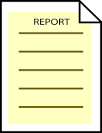 SpellingGreen/ yellow group .I- I can choose a fun spelling task to help me spell my common words.S.C-* correct spelling*a suitable fun spelling taskTake a look at the spelling grid below and choose a fun spelling task.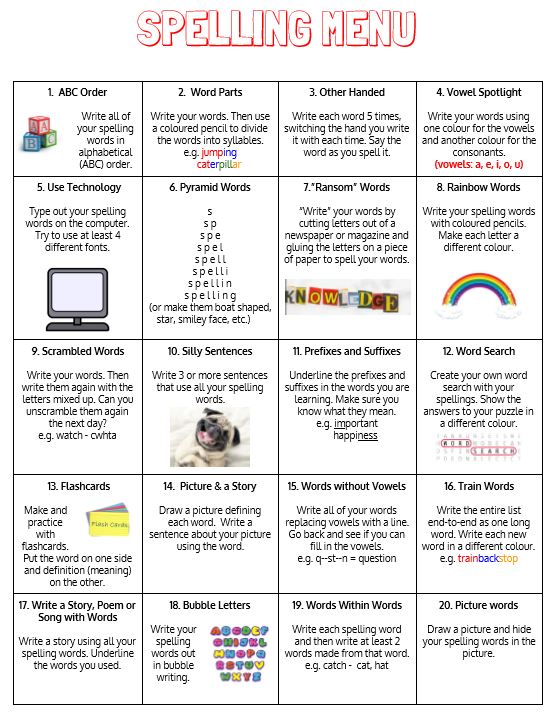 ReadingGreen/YellowPlease login into oxford reading owl.Class user name: st helens p5 Password: School123Green/Yellow – Mythical Beast and Fabulous Monstershttps://www.oxfordowl.co.uk/api/digital_books/1336.htmlListen to chapter 3 of the book. Now try to read it by yourself or to an adult. Answer the questions about the chapter.L.I- I can find and select important information about the text.S.C-*to listen to the audio version of the book.     * to read it by yourself.     * use full sentences to answer the questions about the chapter.      1. Snorri and Halfdan did not notice the waters bubbling around them because….1. Why did Snorri and Halfdan not notice the waters bubbling around them? Pg 372. Why did Snorri say they were both right about the monster? Pg 373. Why was Halfdan happy about dying an extremely painful death? Pg 394. Why did Snorri suggest to the sea monster that he should wash them down with Rune Juice? Pg 41.Red and Orange-  East of the Sun, West of the Moon.https://www.oxfordowl.co.uk/api/digital_books/1251.htmlListen to the audio version of Chapter 1 and 2. Now try to read it by yourself. You could ask an adult or older sibling to read with you. Answer the questions about the story.L.I-  I can find and select important information from the text.Success Criteria: *to read your book to an adult.                             *Answer the questions about chapter 1 and 2.                             *Remember your capital letters and full stops.Why did the farmer agree to give the bear his daughter? Pg 4Who sat beside Astrid every night in her dreams? Pg 7Why did Astrid want to go home? Pg 7NumeracyEach day try to practise your mental maths skills on the Topmarks -daily 10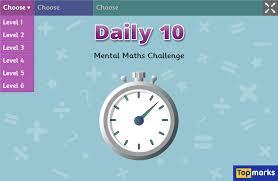 Success criteria:Use N.T. strategies to work out sums when requiredAnswer each questionUse the most efficient N.T. strategy Circles/TrianglesWe are calculating durations of time this week. Watch the BBC clip to remind yourself of how to do this. It is best to add or subtract the hours then the minutes. You may want to have a clock or a watch in front of you to help you complete the worksheet.L.I- I can calculate time durations.        * to watch the bbc clip         *to  complete the worksheet.        * to add hours then minutes.SquaresWe were learning about 5 min intervals. Last week we worked on minutes past the hour. This week we are learning about minutes to the hour. Take a look at the time display posters to help you to complete the worksheet..L.I- I can tell the time in five minute increments. S.C * to look at the time display posters.       * to complete the worksheet. TopicWe have been researching famous Scottish inventors as part of our topic. Your task was to design a product. This week research your product to find out what types are already available, who is most likely to use your product and what mprovements you could make to your product. Think about a slogan or a poster for your product. Complete design sheet 2.L.I- I can design a product that is creative and interesting.S.C * research your product.       * list three positives about your product.      *list three improvements you could make to your design.Green Yellow RedOrangebeingcomingjumpedstartedusedwalkedwokeonlyyoungacrossbothfollowingnearbrothersistercousinfriendsCommon wordslistmostmusthighlatePhoneme words gnsigngnawgnomedesigngnarlgnashCommon wordsConsolidationtakegavecolddon’teveryfindwantgirlPhoneme consolidationa-eu-e